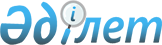 О недопустимости совмещения руководящих должностей в органах государственной власти и управления с должностями в политических партиях и иных общественно-политических объединениях
					
			Утративший силу
			
			
		
					Указ Президента Казахской Советской Социалистической Республики от 28 августа 1991 года N 408. Утратил силу Указом Президента Республики Казахстан от 25 декабря 2006 года N 229



      


Сноска. Указ Президента Казахской Советской Социалистической Республики от 28 августа 1991 года N 408 утратил силу Указом Президента РК от 25 декабря 2006 года N 


 229 


.



      В целях обеспечения независимости руководителей органов государственной власти и управления в Казахской ССР от влияния политических партий и общественно-политических объединений, руководствуясь Законом "О внесении изменений и дополнений в Конституцию (Основной Закон) Казахской ССР" от 25 августа 1991г. ПОСТАНОВЛЯЮ: 




      Считать недопустимым совмещение должностей руководителей органов государственной власти и управления в Казахской ССР с должностями в структурах политических партий и общественно-политических объединений.



      Настоящий Указ вступает в силу с момента его опубликования.

          

Президент




 Казахской Советской Социалистической




          Республики


					© 2012. РГП на ПХВ «Институт законодательства и правовой информации Республики Казахстан» Министерства юстиции Республики Казахстан
				